FDD/TDD 4G5G Home Booster  C20M-BxNxProduct Summary: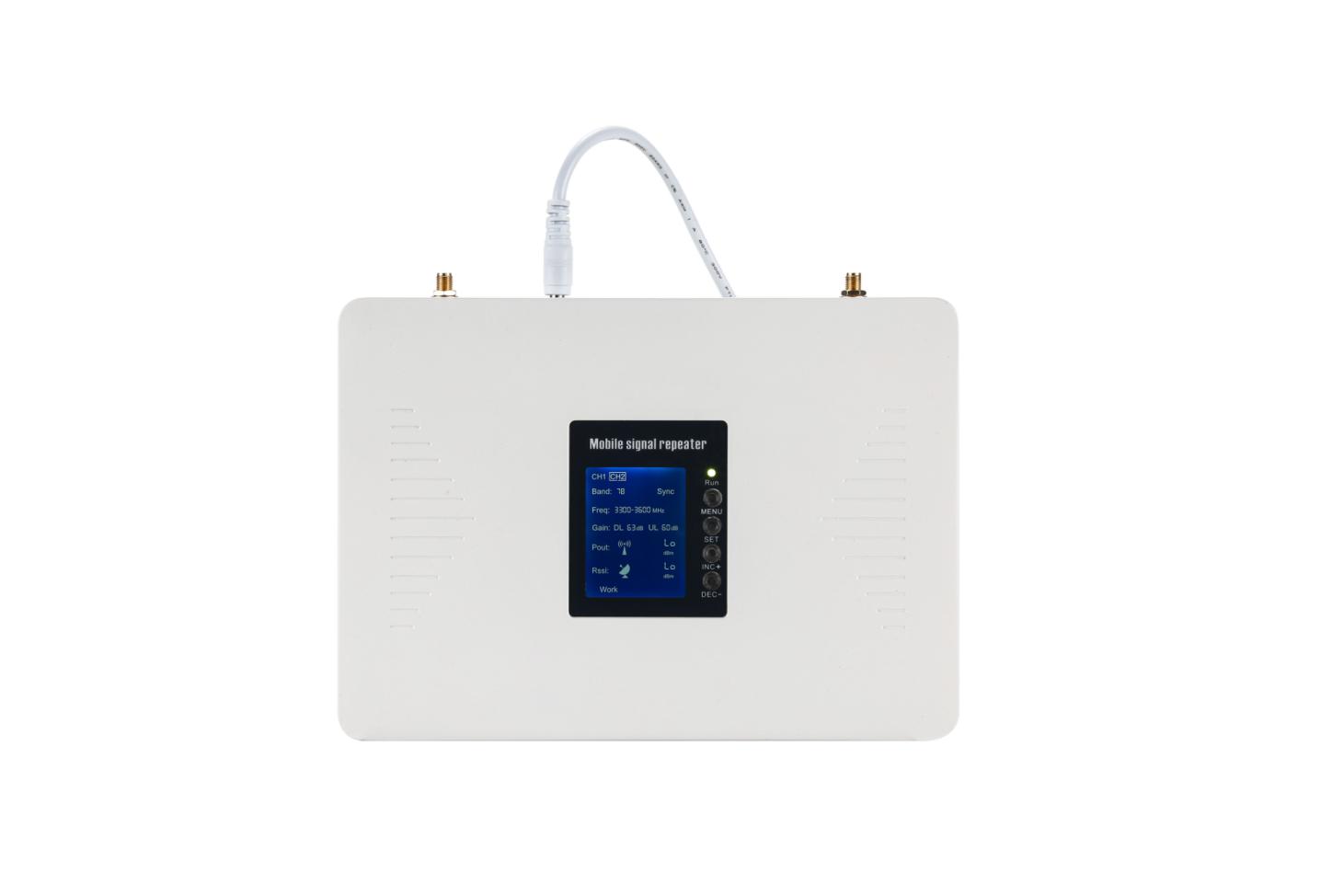 With big promotion of 5G network construction in major developed regions all over the world in 2021, 5G users are increasing significantly. However, because the global 5G frequency mostly use 3.5GHz frequency, the higher the carrier frequency, the shorter the wavelength, the greater the space loss, and the easier it is to be shielded by obstacles,which means that it is difficult for the outdoor 5G base station to cover 5G indoor signal, which seriously affects the experience of 5G users. C20M-BxNx 4G 5G dual band series is specially designed to improve 5G signal for home and office pico repeater. by installing the donor antenna at outdoor where there is good signal strength, the donor antenna would send the picked up 4G 5G signal by the coaxial cable to the pico repeater BTS port, after the 4G 5G micro-power repeater detects the 5G BTS signal, it quickly analyzes the SSB ARFCN and time slot parameters, and after synchronizing with the BTS, the BTS signal is enhanced and sent to the service antenna, to achieve indoor 4G 5G signal coverage for the weak or blind indoor area.Product Features:	Adaptive 5G base station SSB ARFCN and time slot ratio, fast and accurate synchronization, MGC, manual control of output gain with 1dB step in the range of 31dB,AGC, when the received signal is too strong, the device will start the AGC function to reduce the gain, and automatically turn off the downlink output when the received signal exceeds the control range of the AGC,Real-time detection of the isolation between the donor antenna and the service antenna, Automatic shutdown function, when the system is self-excited by the insufficient isolation, the device will automatic shutdown the uplink and down link output power,Idle turn-off function, when there is no user in the coverage area,  the device enters the sleep mode to reduce interference to the base station,Support OTG or Bluetooth connection to mobile APP to achieve management, Support 4G modem wireless connection to network management cloud platform to realize remote centralized management.Model Description:Model：C20M-BxNx Technical Specification:                                                                        ItemItemUplinkDownlinkFrequencyLTEAny one of band 1, 2, 3, 4, 5, 7, 8, 20, 28Any one of band 1, 2, 3, 4, 5, 7, 8, 20, 28FrequencyNR Any one of band NR 41, 77, 78Any one of band NR 41, 77, 78Band widthBand widthCould be customizedCould be customizedGainLTE≧ 60dB≧ 65dBGainNR ≧ 70dB≧ 75dBOutput power LTE≧ 17dBm≧ 17dBm Output power NR ≧ 20dBm≧ 20dBm Ripple in band Ripple in band ≦±3dB≦±3dBVSWRVSWR≦2dB≦2dBManual gain control range（MGC）Manual gain control range（MGC）1~31dB @  Step of 1dBAutomatic gain control range（AGC ）Automatic gain control range（AGC ）≧40dB≧40dBMax input power without damageMax input power without damage-10 dBm-10 dBminput intermodulationinput intermodulationFully comply with 3GPPFully comply with 3GPPoutput intermodulationoutput intermodulationFully comply with 3GPPFully comply with 3GPPSpurious EmissionSpurious EmissionFully comply with 3GPPFully comply with 3GPPError vector magnitude（EVM）Error vector magnitude（EVM）LTE≦8% RMS, NR≦3.5% RMSLTE≦8% RMS, NR≦3.5% RMSACRR5M≧33dB@P ≥ 31 dBm, ≧20dB @ P < 31 dBm ≧33dB@P ≥ 31 dBm, ≧20dB @ P < 31 dBm ACRR10M≧33dB@P ≥ 31 dBm, ≧20dB @ P < 31 dBm ≧33dB@P ≥ 31 dBm, ≧20dB @ P < 31 dBm Noise figureNoise figure≦ 6dB≦ 6dBTime delay≦1us≦1usTDD synchronization TDD synchronization Adaptive synchronizationAdaptive synchronizationLocal maintenanceLocal maintenanceLCD+ press buttons; Bluetooth connection mobile APPLCD+ press buttons; Bluetooth connection mobile APPRemote monitoringRemote monitoring4G Modem, wireless connection network management cloud platform4G Modem, wireless connection network management cloud platformRemote Monitoring ItemRemote Monitoring ItemOperating temperature, Frequency, Gain, DL input level, DL output power, UL input level, UL output power, isolation, Device ID, Alarm informationOperating temperature, Frequency, Gain, DL input level, DL output power, UL input level, UL output power, isolation, Device ID, Alarm informationRemote Set itemRemote Set itemALC threshold, UL and DL gain adjustment, Alarm threshold,Factory setting.ALC threshold, UL and DL gain adjustment, Alarm threshold,Factory setting.Power supplyPower supplyAC (110~220V, 20%) to DC 12V/2AAC (110~220V, 20%) to DC 12V/2APower consumptionPower consumption≦15W≦15WRF connectorRF connectorSMA -FemaleSMA -FemaleLocal control connector Local control connector Micro USBMicro USBProtect gradeProtect gradeIP40IP40Heat dissipationHeat dissipationAluminum alloy radiator natural heat dissipationAluminum alloy radiator natural heat dissipationShell materialShell materialABSABSEnvironment temperatureEnvironment temperature-10℃ ~ 55℃-10℃ ~ 55℃Environment humidityEnvironment humidity≦ 95%≦ 95%Size Size 224*160*38mm224*160*38mmWeightWeight<1.8kg<1.8kg